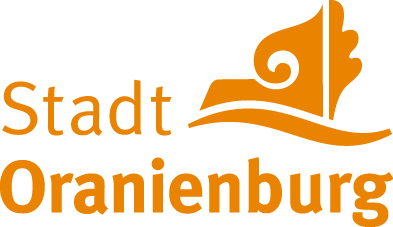 Verpflichtungserklärung der Personensorgeberechtigtenals Bestandteil zum Infektions- und Arbeitsschutz in Kindertageseinrichtungen in Brandenburg im Zusammenhang mit dem Corona-Virus SARS-CoV-2/COVID-19 (Ergänzung zum Hygieneplan gemäß § 36 i. V. m. § 33 Infektionsschutzgesetz)zur einmaligen Vorlage in der KindertagesstätteName, Vorname des Kindes:……………………………………………………………………………Name , Vorname Personensorgeberechtigte:…………………………………………………..Name, Vorname Personensorgeberechtigter:………………………………………………….Ich/ Wir erklären, dass mein/ unser Kind mit für Covid-19 typischen Krankheitssymptomen oder bei Auftreten von COVID-19 verdächtigen Erkrankungsfällen in direktem familiären Umfeld nicht in die Kita/ Hort gebracht wird.Datum:………………Unterschrift Personensorgeberechtigte:………………………………………………………..Unterschrift Personensorgeberechtigter:……………………………………………………….